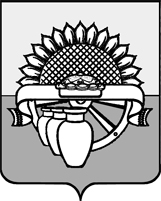 АДМИНИСТРАЦИЯ ЦЕНТРАЛЬНОГО СЕЛЬСКОГО ПОСЕЛЕНИЯБЕЛОГЛИНСКОГО РАЙОНА                                         ПОСТАНОВЛЕНИЕот  01.10.2021                                                                                                №49пос.ЦентральныйОб отмене некоторых постановлений администрации центрального сельского поселения Белоглинского района	Руководствуясь Федеральным законом от 06 октября 2003 года                       № 131-ФЗ «Об общих принципах организации местного самоуправления в Российской Федерации», в соответствии с Уставом Центрального сельского поселения Белоглинского района постановляю:1. Отменить следующее постановление администрации Центрального сельского поселения Белоглинского района:	- №43 от 14.01.2016 года «Об утверждении Порядка формирования, утверждения и ведения планов-графиков закупок товаров, работ, услуг для обеспечения муниципальных нужд Центрального сельского поселения Белоглинского района»;3. Главному специалисту администрации Центрального сельского поселения (Шувалова О.А.) обнародовать настоящее постановление, специалисту 1 категории (Лысенко Е.И.) настоящее постановление разместить на официальном сайте Центрального сельского поселения Белоглинского района.4. Контроль за выполнением настоящего постановления оставляю за собой.5. Постановление вступает в силу со дня его обнародования.Глава Центрального сельского поселенияБелоглинского района						Е.А.Курленко